KOGOJEVI DNEVI 2019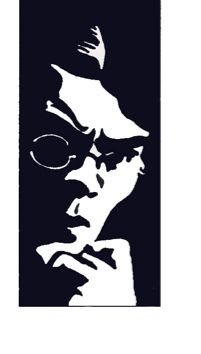 Mednarodni festival sodobne glasbe, XL. sezona/koncert 5Petek, 27. september 2019, ob 20.30Cerkev svete Marije Vnebovzete, KanalKOMORNI ORKESTER NOVAREBEKA PREGELJ, sopranPETER LACKOVIĆ, oboaPROGRAM:Tilen Slakan: Ko sva sama za sopran in godalni orkester (besedilo: Ciril Zlobec)(1993)solistka: Rebeka Pregelj, sopranRalph Vaughan Williams: Koncert za oboo in godala v a-molu(1872–1958)	Rondo pastorale. Allegro moderatoMinuet; musette. Allegro moderatoFinale (scherzo). Presto - Lento - Prestosolist: Peter Lacković, oboa***Peter Warlock: Capriol suita(1894–1930) 	Basse-DansePavaneTordionBranslesPieds-en-l'airMattachinsAstor Piazzolla / prir. José Bragato : Ave Maria(1921–1992)solistka: Rebeka Pregelj, sopranPavle Kernjak / prir. Barbara Grahor: Rož, Podjuna, Zila (besedilo: Janko Mikula)(1899–1979)solistka: Rebeka Pregelj, sopran Benjamin Ipavec / prir. Slavko Avsenik ml., Barbara Grahor: In vendar enkrat še srce(1829–1909)solistka: Rebeka Pregelj, sopranLjudska / prir. Barbara Grahor: Kaj ti je deklica(1994)Samo Vovk: Ta na Solbici    (1983)Tilen Slakan je skladatelj mlajše generacije, diplomirani trobentar (razred Stanka Arnolda) in magister študija glasbeno-teoretske pedagogike, smer kompozicija (mentor Marko Mihevc). Glasbeno izobraževanje nadaljuje z doktorskim študijem na področju glasbene teorije in kompozicije na Akademiji za glasbo Ljubljana pod mentorstvom Andreja Missona. Skladbo Ko sva sama za sopran solo in godalni orkester je napisal na pobudo Komornega orkestra NOVA. Navdih je našel v pesmi Ko sva sama Cirila Zlobca, ki opeva ljubezen do žene in slavi življenje, vsak njegov trenutek, izpopolnjen z milino ali bolečino. Duhu liričnosti in čustvenosti poezije sledi tudi glasba, ki ob barvi ženskega glasu in godal želi izraziti njeno nežnost, izraznost in intimo.Skladatelj Ralph Vaughan Williams, eden najpomembnejših v zgodovini angleške glasbe, je Koncert za oboo v a-molu napisal leta 1944. Pastoralni ton v skladbi in široka modalnost v izrazu naredita skladbo prijetno za poslušanje, ne glede na to, da ima part godalnega orkestra večplastno glasbeno gradivo, s katerim se morajo godalci spoprijemati na 18-minutnem glasbenem popotovanju. Prva dva stavka sta razmeroma nezahtevna in lahkotna. Zadnji Scherzo pa je pravo nasprotje in najbolj bleščeč stavek te skladbe. Gradi ga hitra figurativnost in zapleten kontrapunkt, nad katerim oboa zazveni s svojo čebljajočo temo. Druga tema ima nostalgično melodijo in prikliče v spomin začetno, ki se tokrat oglasi v kromatični obdelavi in s kompleksnim ritmom. Po odlomku z neoklasicistično zvočnostjo nas glasba zapelje v ritme valčka, slednji pa preide v bogato harmonizirano počasno kodo.    Peter Warlock je nadimek, s katerim se je podpisoval Philip Heseltine, angleški glasbeni kritik in skladatelj. Področje njegovega zanimanja je bila stara angleška glasba. Njegov doprinos je bil najbolj izrazit in pomemben na področju pesmi, ki jih je transkribiral, da so postale primerne za izdajo v sodobnem času. Capriol suita je njegovo najbolj znano delo, iz leta 1926. Temelji na starih plesih iz 16. stoletja, ki so opisani v Orchésographie, v traktatu leta 1589, ki ga je napisal Thoinot Arbeau, francoski duhovnik in intelektualec s pravim imenom Jéhan Tabourot (1519–1595). Slednji je vpleten v pogovor s pravnikom Capriolom, ki se želi naučiti plesati. Po njem skladba tudi nosi ime. Suita je očarljiva, ker na izviren način predstavlja plese iz Elizabetinske dobe preurejene na sodoben način. Skladatelj je arhaičnost plesov spretno vpletel v (njegov) sodobni čas in v pospešen tempo življenja.  Niz treh pesmi za glas in komorni orkester sestavljajo dela skladateljev, ki so skrbeli za ohranjanje ljudske glasbe. V Argentini je zgodovino glasbe pomembno zaznamoval Astor Piazzolla, ki je izlil ritme in melodije tanga v umetniško glasbo. Vendar pa je njegov opus veliko več kot to. Je zakladnica argentinske glasbene identitete, ki je prepredena z zapuščino davno pozabljenih rodov. Ave Maria je poduhovljena skladba, ki podaja vzvišena čustva religiozne vsebine. Pri nas pa so budili nacionalnega duha na drugačen način. Pot skladatelja, organista in zborovodje Pavla Kernjaka s Koroške je bila od zaznamovana z glasbo in s skromnimi gospodarskimi razmerami, v katerih je odraščal. Glasba ga je spremljala od malega, saj je bil njegov oče organist in pevovodja cerkvenega zbora v domačem kraju. S svojo glasbeno energijo je zaznamoval čas od plebiscita 1920 do druge svetovne vojne in nato še po njej – to je bil čas, ko je bila slovenska manjšina na Koroškem še posebej ranljiva. Benjamin Ipavec, ki je prihajal iz pomembne družine glasbenikov in zdravnikov iz Šentjurja, je bil eden vodilnih skladateljev v slovenski romantični glasbi. Imel je vidno vlogo pri širjenju slovenske narodne zavesti. Pomemben je bil kot skladatelj samospeva in kmalu dobil vzdevek 'slovenski Schubert'. Komponiral je skladbe za zbore, samospeve, klavirske skladbe, spevoigro, kantato in spisal tudi lirično opero Teharski plemiči.Samo Vovk je glasbenik samouk, kitarist, bas kitarist, pevec, aranžer in studijski producent na področju jazz in pop glasbe. Glasbo ustvarja za domače jazz in zborovske sestave (Vokalni band Kreativo, Perpetuum Jazzile, Bassless, Carmen Manet), sodeluje tudi z glasbeniki, kot so Jaka Pucihar, Rok Golob, Primož Fleischman, Marko Črnčec, Nina Strnad. Aktiven je v Vokalnem bandu Kreativo, v jazz duu Samo in Barbara in v skupini Abend. Z njegovo skladbo Ta na Solbici je ženski pevski zbor Carmen Manet zmagal na prvem evrovizijskem tekmovanju leta 2017 v Rigi. Skladba povzema elemente rezijanske ljudske glasbe ter jih združuje s sodobnimi ritmi in harmonijami. Zgodba skladbe govori o poroki v kraju Solbica, kjer plesalci tako glasno plešejo, da preglasijo cerkveni zvon in reko Bilo, ta njihov ples pa odmeva od gore Kanin. Skladbo je posebej za Kogojeve dneve aranžiral za Komorni orkester NOVA.Violistka Barbara Grahor je v letu 2018 zaključila magistrski študij glasbene umetnosti na Akademiji za glasbo v Ljubljani pri Mariji Rome. Redno se udeležuje državnih in mednarodnih tekmovanj, na katerih je prejela že vrsto nagrad. Na Visoki šoli za glasbo in upodabljajočo umetnost v Münchnu nadaljuje z magistrskim študijem jazz improvizacije za godala pri Gregorju Hübnerju. Ustvarja kot solistka pa tudi kot violistka v mnogih komornih sestavih. Sodeluje v različnih slovenskih profesionalnih orkestrih, poleg igranja viole pa jo zanima tudi jazz improvizacija, dirigiranje, aranžiranje in komponiranje. Komorni orkester NOVA sestavljajo mladi glasbeniki, ki prihajajo večinoma iz Goriške. Orkester deluje v okviru Glasbenega društvo NOVA. Beleži bogato več kot 20-letno tradicijo komorne igre, ki so jo pisali učenci godal z Glasbene šole Nova Gorica pod taktirko učitelja violine, Jurija Križniča. Prav zasedba Komornega orkestra NOVA je bila ena od prvih večjih združb, ki je delovala pod okriljem društva. V letu 2010 se je godalna formacija razširila v simfonični orkester NOVA filharmonija. V letu 2018 se je orkester vrnil k svojim koreninam homogene komorne glasbe. Za ubranost in umetniško vodenje orkestra skrbijo članice Godalnega kvarteta NOVA: violinistki Mojca Batič in Ana Cotič, violistka Barbara Grahor in violončelistka Polona Soban. Barbara Grahor pa tudi kot skladateljica in aranžerka bogati orkestrov repertoar, ki se razteza od bolj in manj poznanih klasičnih del vseh obdobij pa do ljudske in z jazz ritmi obarvane glasbe. Za dober uspeh orkestra in pohvalne izvedbe zahtevnejših skladba sta ključnega pomena povezanost godalne sekcije, ki so jo mladi glasbeniki zgradili skozi leta. Sopranistka Rebeka Pregelj je študentka tretjega letnika petja na Akademiji za glasbo v Ljubljani pod mentorstvom Barbare Jernejčič Fürst. Svojo glasbeno pot je začela s flavto na Glasbeni šoli Nova Gorica. Leta 2014 je začela obiskovati tudi pouk solopetja pri Vladimirju Čadežu in Marjetki Luznik. Redno se udeležuje pevskih tekmovanj in dosega opazne rezultate. Med 2018 in 2019 je nastopila v mladinski operi Damjana Močnika Všeč si mi ter v minioperi Uspavanka v sobi brez oken Federice Lo Pinto (projekt AG Ljubljana). V maju je pripravila recital v ciklu Glasba z vrtov Sv. Frančiška. Kot solistka nastopa z orkestri Glasbene šole Nova Gorica in NOVA ter z Goriškim in Pihalnim orkestrom Vogrsko. Redno sodeluje tudi z italijanskim ansamblom baročne in renesančne glasbe Super Flumina Babylonis.Peter Lacković je z oboo začel na Glasbeni šoli Nova Gorica v razredu Andreje Konjedic. Nato se je vpisal na Konservatorij za glasbo in balet v Ljubljani. Študij je opravljal na Akademiji za glasbo v Ljubljani v razredu Mateja Šarca in ga leta 2018 opravil z najvišjimi ocenami. Odšel je na enoletno študijsko izmenjavo na Konservatorij za glasbo v Amsterdam, naslednje leto je opravil sprejemne izpite in se redno vpisal na ta konservatorij v razred Ernesta Rombouta. Osvojil je zlate, srebrne in posebne nagrade na regionalnih in državnih tekmovanjih pa tudi na mednarodnih tekmovanjih doma v tujini. Kot prvi oboist v Nizozemskem simfoničnem orkestru je preteklo sezono nastopal po Nizozemski, Nemčiji in Belgiji z zaključkom turneje v kraljevi dvorani Concertgebouw Amsterdam. Muziciral je tudi z orkestri Slovenske filharmonije, RTV Slovenija, Policijskim orkestrom in Ars Musicae.Pripravila Metka Sulič